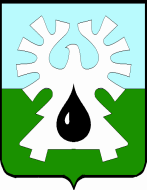 ГОРОДСКОЙ ОКРУГ УРАЙХАНТЫ-МАНСИЙСКОГО АВТОНОМНОГО ОКРУГА – ЮГРЫ ДУМА ГОРОДА УРАЙПРОТОКОЛвнеочередного заседания Думы города Урай шестого созыва29.04.2021                                                                                                          №1609-00 час.Председательствующий: Александрова Г.П.- председатель Думы города Урай.Присутствовали На заседании присутствует 11 депутатов.  Шестнадцатого внеочередное заседание Думы города Урай является правомочным.На заседании так же присутствовали:Председательствующий. Уважаемые депутаты, внеочередное заседание созвано председателем Думы по предложению исполняющего обязанности главы города.Председательствующий: Предложил депутатам Думы принять проект повестки шестнадцатого внеочередного заседания Думы города Урай за основу. Поставил предложение на голосование.РЕШИЛИ: Принять проект повестки шестнадцатого внеочередного заседания Думы города Урай за основу.Результат голосования: единогласно.Председательствующий: Поставил на голосование предложение об утверждении повестки шестнадцатого внеочередного заседания Думы города Урай в целом. РЕШИЛИ: Утвердить повестку пятнадцатого внеочередного заседания Думы города Урай в целом:Результат голосования: единогласно.Председательствующий: Предложил утвердить следующий регламент работы заседания Думы:-  докладчику по вопросам повестки №1-2 - до  20 минут;-  докладчику по вопросу повестки №3 -   до  10 минут;  -  выступающим в прениях - до 3 минут;-  провести заседание Думы  без перерыва.РЕШИЛИ: Утвердить следующий порядок работы шестнадцатого внеочередного заседания Думы города Урай: -  докладчику по  вопросам повестки №1-2 - до  20 минут;-  докладчику по  вопросу повестки №3 -   до  10 минут;  -  выступающим в прениях - до 3 минут;-  провести заседание Думы  без перерыва.Результат голосования: единогласно.Вопросы докладчику: Злыгостев С.И.:1.  Не торопимся ли мы с принятием корректировки бюджета? Не будет ли в ближайшее время дополнительной корректировки?2. Был ли проведен мониторинг бюджета за 1 квартал 2021 года? О возможности включения экономии бюджета, если таковая имеется, в корректировку бюджета.Мазитов Р.З., заместитель председателя комиссии по экономике, бюджету, налогам и муниципальной собственности, озвучил решение комиссии.Выступили:Акчурин М.Р.: Обратился с просьбой о необходимости максимально выполнять наказы избирателей.Александрова Г.П.: Выразила слова благодарности в адрес исполняющего обязанности главы города Урай Ашихмина А.Ю. за выполнение работ по благоустройству каре домов в мкр. 3.(Решения прилагаются)(Информация прилагается)Вопросы докладчику: Злыгостев С.И.: 1. В чем измеряются показатели оценки эффективности работы муниципалитета?2. Направлены ли промежуточные результаты в округ?Величко А.В.: О форме отчетности для направления результатов в округ.Мазитов Р.З.: Результаты за какой период необходимо отправлять в округ?Величко А.В.:1. В графе «количество муниципальных дошкольных образовательных учреждений, здания которых находятся в аварийном состоянии или требуют капитального ремонта» стоит только здание МБДОУ №19, почему сюда не включено здание МБДОУ №6?2. В информации указано о том, что по состоянию на 31.12.2020 дороги, не отвечающие нормативным требованиям, в муниципальном образовании город Урай отсутствуют, так ли это?3. В информации указано, что в 2021 году планируется продолжить ремонт МБОУ СОШ №6, а на 2022, 2023 годы не планируется ремонт школ?4. В связи с чем произошло увеличение расходов, направленных в 2020 году на оплату труда работников органов местного самоуправления, согласно информации?Стадухина М.И.: 1. За счет чего произошло увеличение численности населения, указанное в показателях?2. Учитывается ли при переписи населения те граждане, которые регистрируются на дачных участках?Злыгостев С.И.: Сколько пенсионеров, прописанных в городе Урай, живут за пределами города?Александрова Г.П.: О подготовке открытого письма депутатами Думы VI созыва депутатам Думы VII созыва.Исполняющий обязанности председателя                                                                           Л.Ф. Перевозкинадепутаты: Акчурин М.Р.,Баев С.А.,Величко А.В.,Жигарев Е.В.,Зайцев В.И.,Злыгостев С.И.,Мазитов Р.З.,Перевозкина Л.Ф.,Свиридов Д.П.,Стадухина М.И.Отсутствовали депутаты:Бабенко А.В. - по уважительной причине, без доверенности.Кочемазов А.В. - по уважительной причине, без доверенности.Моряков В.П. - по уважительной причине, без доверенности.Тулупов А.Ю. - по уважительной причине, без доверенности.Ашихмин А.Ю.-исполняющий обязанности главы города Урай,Новоселова С.П.-заместитель главы города Урай,Подбуцкая Е.Н. -заместитель главы города Урай,Афонана Т.М.-исполняющий обязанности начальника правового управления администрации города Урай,Зорина Л.В.-начальник бюджетного управления Комитета по финансам администрации города Урай,Уланова Л.В.-начальник управления экономического развития администрации города Урай,Якименко А.П.-прокурор города Урай,Иноземцева Н.М.-пресс-секретарь председателя Думы города Урай,Коломиец А.В.-старший инспектор аппарата Думы города Урай,Чемогина Л.Л.-руководитель аппарата Думы города Урай.СЛУШАЛИ:О повестке шестнадцатого внеочередного заседания Думы города Урай.Докладчик: Александрова Г.П., председатель Думы города Урай.1.  О внесении изменений в бюджет городского округа Урай Ханты-Мансийского автономного округа - Югры на 2021 год и на плановый период 2022 и 2023 годов.О предложениях о внесении изменений в муниципальные программы на 2021 год.Докладчик: Новоселова Светлана Петровна, заместитель главы города Урай.2.О выполнении администрацией города Урай рекомендации Думы города Урай от 26.11.2020 года (о промежуточных результатах оценки эффективности работы муниципалитета).Докладчик: Уланова Лариса Викторовна, начальник управления экономического развития администрации города Урай.3. Разное.СЛУШАЛИ:О порядке работы шестнадцатого внеочередного заседания Думы  города Урай.Докладчик: Александрова Г.П., председатель Думы города Урай.СЛУШАЛИ 1:О внесении изменений в бюджет городского округа Урай Ханты-Мансийского автономного округа - Югры на 2021 год и на плановый период 2022 и 2023 годов.О предложениях о внесении изменений в муниципальные программы на 2021 год.Докладчик: Новоселова Светлана Петровна, заместитель главы города Урай.РЕШИЛИ:1. Принять проект решения в целом.2. Информацию о предложениях о внесении изменений в муниципальные программы на 2021 год принять к сведению.Результат голосования единогласно.СЛУШАЛИ 2:О выполнении администрацией города Урай рекомендации Думы города Урай от 26.11.2020 года (о промежуточных результатах оценки эффективности работы муниципалитета).Докладчик: Уланова Лариса Викторовна, начальник управления экономического развития администрации города Урай.РЕШИЛИ:Информацию принять к сведению.Результат голосования единогласно.СЛУШАЛИ 3:Разное.